Pre-test QuestionnairePlease check only one response per question unless instructed otherwise.Do you warm-up ON YOUR INSTRUMENT :Before PERFORMING or REHEARSING?  YesNoOccasionallyBefore PRACTISING?YesNoOccasionallyDo you warm up AWAY FROM YOUR INSTRUMENT :Before PERFORMING or REHEARSING?  YesNoOccasionallyBefore PRACTISING?YesNoOccasionallyWhat does this warm-up involve? ________________________________________If you warm-up, what factors influence your decision to do this? (check all that apply)Advice from teacherAdvice from health professionalAdvice from friendsPositive personal experiences with warm-upOther (please describe) _____________________________________________How do you think warm-up will affect your sound quality?Improve sound qualityNo effectDegrade sound qualityAre you currently experiencing any physical symptoms, such as aches, pain, weakness, lack of control, numbness or tingling?YesNoNote: if you answered “no” to question 5, your questionnaire ends here!  If you answered “yes” to question 5, continue to the 2nd page. Please indicate the location(s) of your current physical symptoms (PS) on the body chart below.  Shade an area and label the first PS as A, the second as B, etc. (see provided example) 			Ackermann, 2012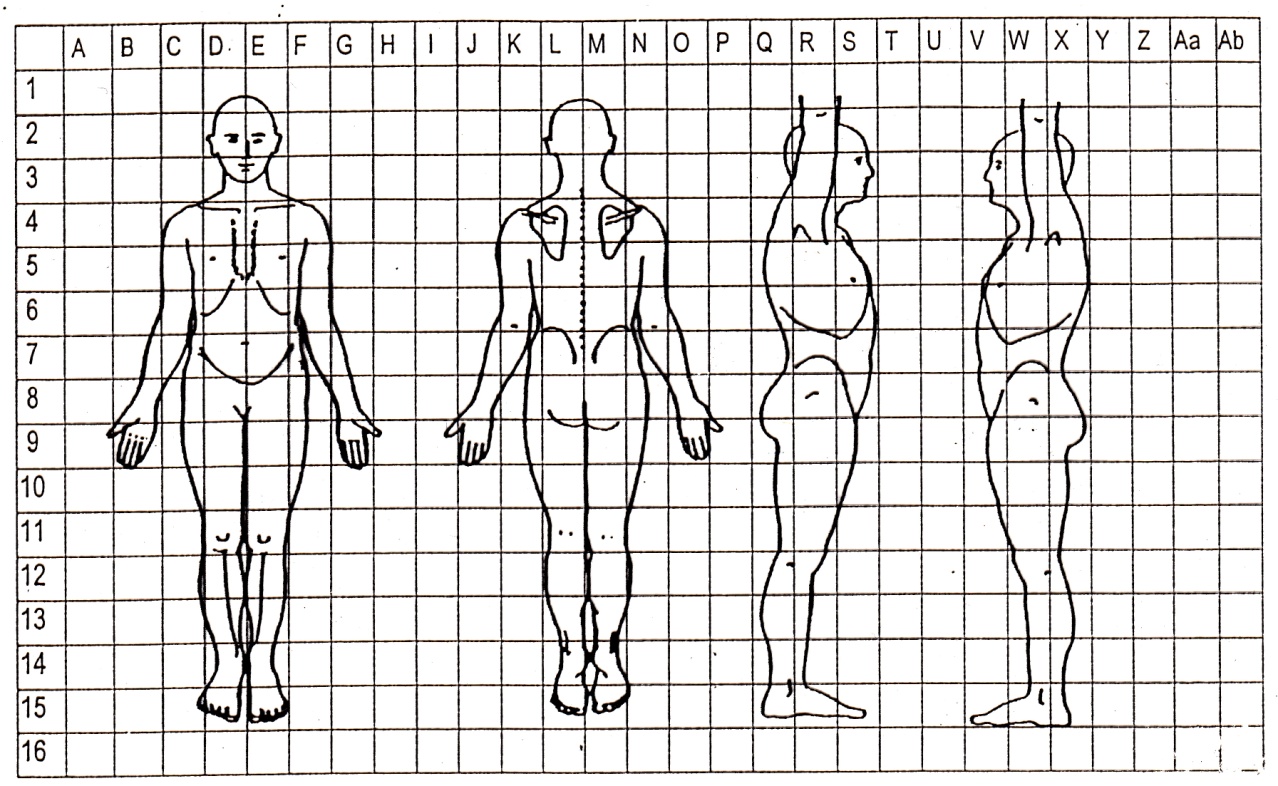 For each shaded area above, please complete details below on the PS.  Please also rate the severity of the PS out of 10, where 0 is no pain and 10 is the worst pain you can imagine. If the PS varies, please indicate the lowest to highest pain ratings.Type of PS: Aching, sharp, burning, throbbing, cramping, pulling, tingling, hot, numb, cold, shooting, heavy, tender, weak, loss of control, tiring, other (specify)PS (letter)Duration (weeks)Affecting playing? (Y/N)Type of PS (from list below)Intermittent or constant?Severity (/10)